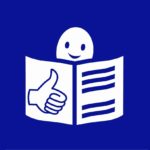 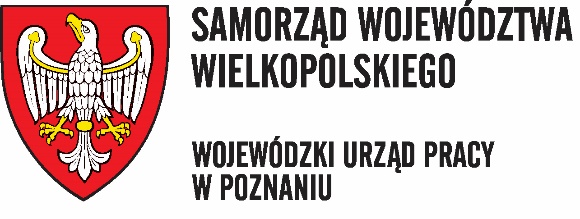 Wojewódzki Urząd Pracy w Poznaniu jest jednostką organizacyjną samorządu województwa wielkopolskiego.Dyrekcja Wojewódzkiego Urzędu Pracy w PoznaniuDyrektorem urzędu jest pani Barbara Kwapiszewska.Zastępcą Dyrektora jest pan Sławomir Wąsiewski.Zastępcą Dyrektora jest pan Ryszard Zaczyński.Gdzie znajduje się 
Wojewódzki Urząd Pracy w Poznaniu?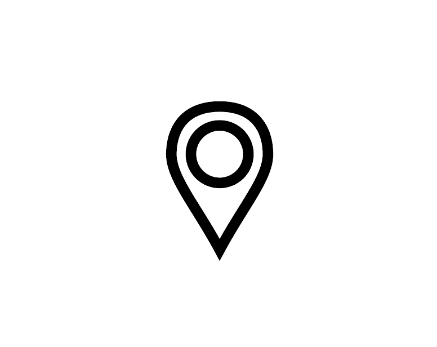 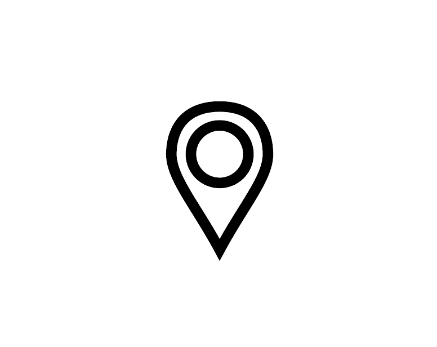 Główna siedziba urzędu znajduje się przyulicy Szyperskiej 14 w Poznaniu.Urząd ma 4 oddziały zamiejscowe w: Kaliszu, Koninie, Lesznie i Pile. Czym zajmuje się 
Wojewódzki Urząd Pracy w Poznaniu?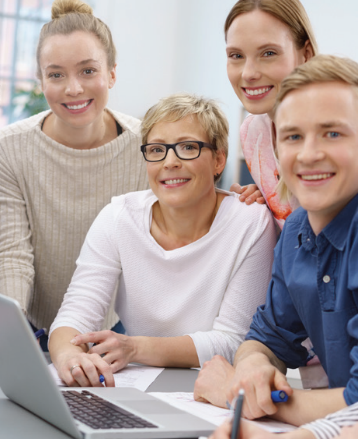 Urząd wykonuje różne zadania. 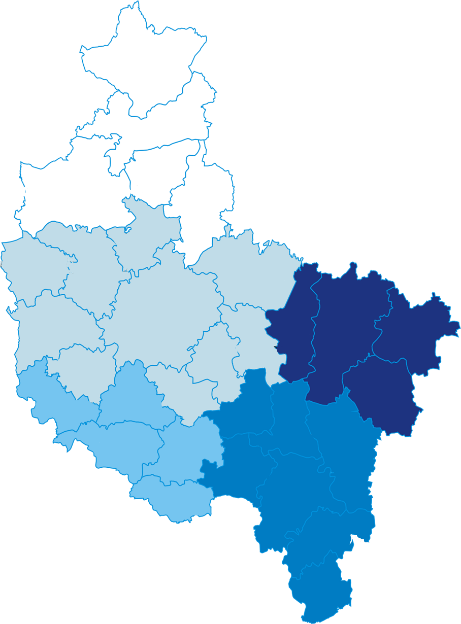 Zadania te określa ustawa o promocji zatrudnienia i instytucjach rynku pracy.Urząd bada i monitoruje rynek pracy w województwie wielkopolskim.Na podstawie prowadzonych badań stara się wprowadzać nowe rozwiązania. Te rozwiązania pozwalają na zachowanie równowagi na rynku pracy i dalszy rozwój Wielkopolski.Dzięki temu tak wielu mieszkańców województwa wielkopolskiego pracuje, a pracodawcy mają wyszkolonych pracowników. 
Urząd wypłaca też pieniądze 
z Funduszu Gwarantowanych Świadczeń Pracowniczych.
Dostają je głównie osoby zwalniane z pracy grupowo.Urząd wdraża działania współfinansowane z Unii Europejskiej.W tym celu realizuje 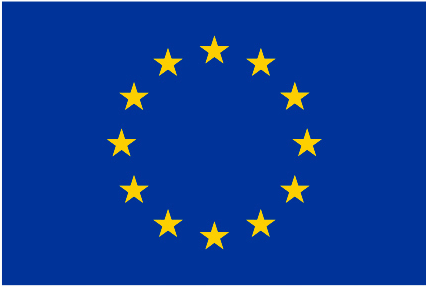 Program OperacyjnyWiedza Edukacja Rozwój i Wielkopolski Regionalny 
Program Operacyjny na lata 2014-2020.Oba programy pomagają znaleźć pracę osobom w trudnej sytuacji.Kontakt z pracownikami 
Wojewódzkiego Urzędu Pracy w Poznaniu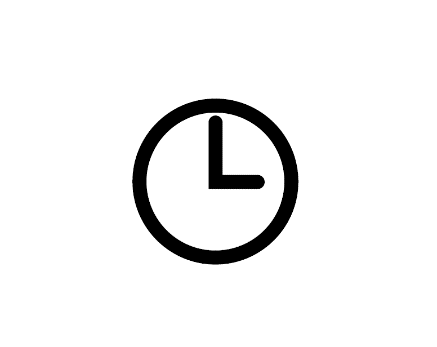 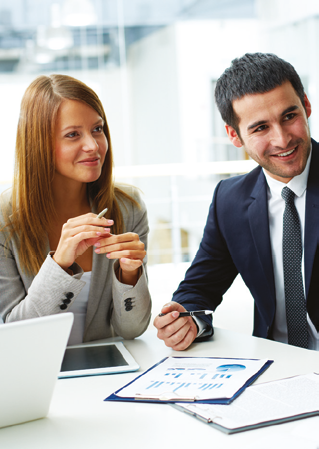 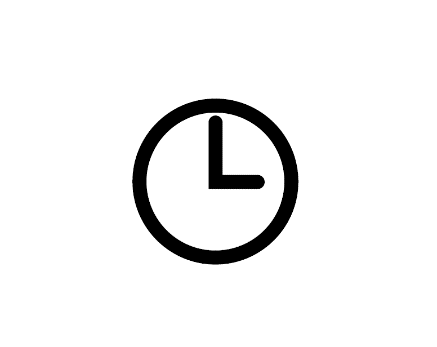 Urząd pracuje w godzinach 
7:30 - 15:30.Żeby załatwić sprawę w urzędzie można:napisać pismo i wysłać je na adres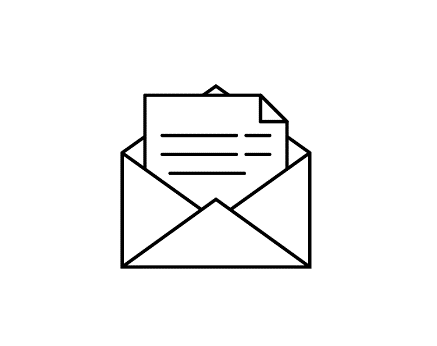 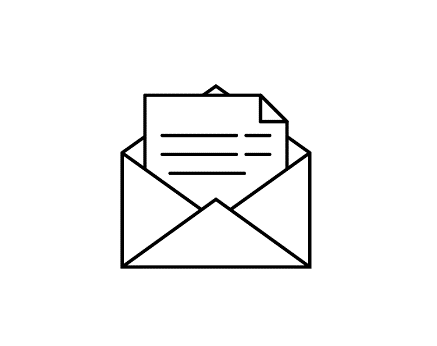 Wojewódzki Urząd Pracy w Poznaniuul. Szyperska 1461-754 Poznańprzynieść pismo i zostawić je w recepcji urzęduRecepcja urzędu jest na parterze.przyjść do urzędu i spotkać się z pracownikiem urzęduzadzwonić pod numer 61 846 38 19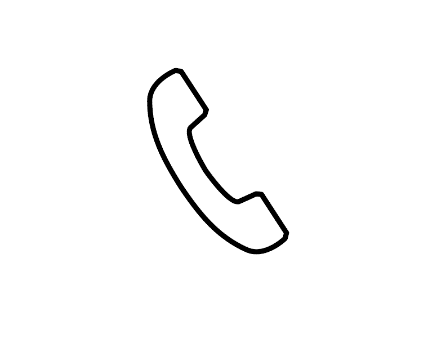 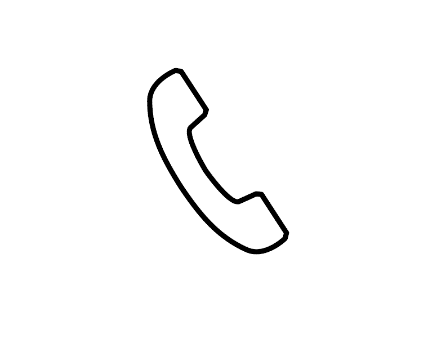 Numer telefonu do sekretariatu urzędu.Inne numery telefonów są tutaj.wysłać faks pod numer 61 846 38 20wysłać SMS, MMS pod numer 607 652 306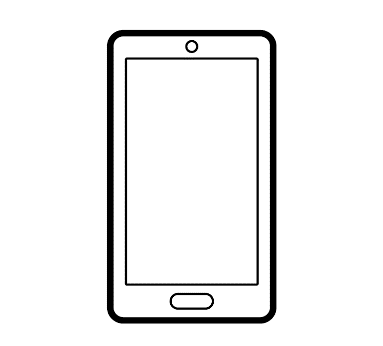 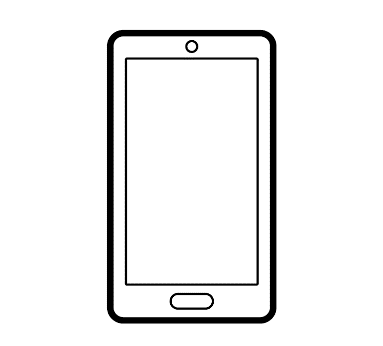 Numer telefonu do 
koordynatora ds. zapewnienia dostępności 
osobom ze szczególnymi potrzebami.wysłać e-mail na adres wup@wup.poznan.plwysłać pismo przez elektroniczną 
Platformę Usług Administracji Publicznej ePUAPePUAP to ogólnopolski system teleinformatyczny.
Służy do komunikacji elektronicznej.
Żeby z niego korzystać trzeba mieć profil zaufany.skorzystać z internetowego komunikatora Zoom.Jak budynek urzędu w Poznaniu 
jest dostosowany do potrzeb 
osób z niepełnosprawnością?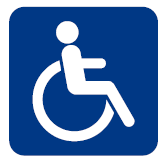 adres: Wojewódzki Urząd Pracy w Poznaniu, ulica Szyperska 14, 61-754 Poznań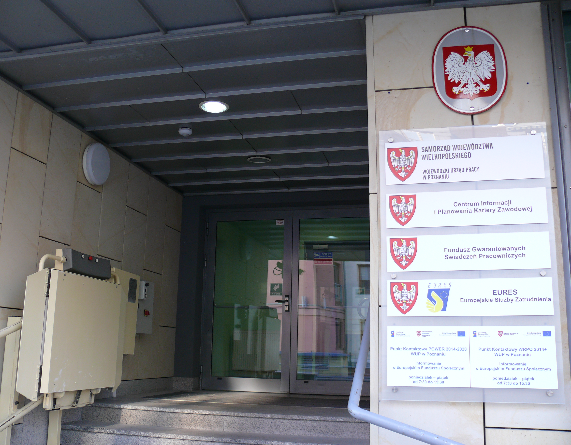 W pobliżu urzędu jest 1 miejsce parkingowe dla osób z niepełnosprawnością.Kolejne 2 takie miejsca są na parkingu podziemnym urzędu.Do urzędu prowadzi kilka schodów.Osoby na wózkach mogą dostać się do niego windą przez parking podziemny lub za pomocą specjalnego urządzenia.Jest to platforma przyschodowa.Drzwi wejściowe do budynku, korytarze i wszystkie pomieszczenia urzędu są odpowiednio szerokie dla osób na wózkach.Do urzędu można wejść z psem asystującym 
i psem przewodnikiem.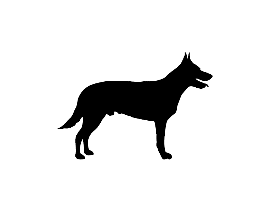 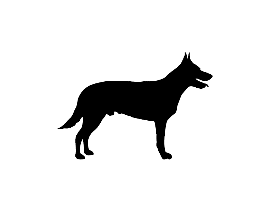 W budynku jest szeroka winda.W windzie są przyciski w alfabecie Brajla dla osób niewidomych i słabowidzących.Na parterze jest sala obsługi. 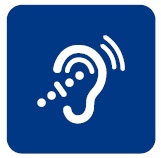 Wejście do sali obsługi jest oznaczone tabliczkami w alfabecie Brajla.W sali obsługi jest przenośny zestaw z pętlą indukcyjną.Pętla indukcyjna ułatwia komunikację z osobami z problemami słuchu.Na parterze jest toaleta dla osób z niepełnosprawnością.Jak budynek urzędu w Kaliszu
jest dostosowany do potrzeb
osób z niepełnosprawnością?adres: Oddział Zamiejscowy w Kaliszu, 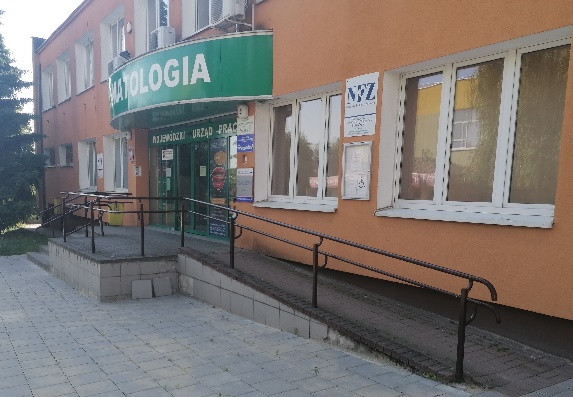 ulica Serbinowska 5, 62-800 KaliszW odległości ok. 20 metrów 
od urzędu jest 1 miejsce parkingowe dla osób z niepełnosprawnością.Do urzędu prowadzi kilka schodów. Osoby na wózkach mogą dostać się do niego za pomocą podjazdu.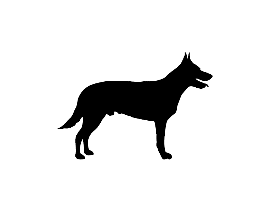 Do urzędu można wejść z psem asystującym 
i psem przewodnikiem. Pomieszczenia urzędu znajdują się na 1. piętrze.Do potrzeb osób z niepełnosprawnością dostosowany jest tylko hol.W budynku nie ma windy.Jak budynek urzędu w Koninie 
jest dostosowany do potrzeb 
osób z niepełnosprawnością?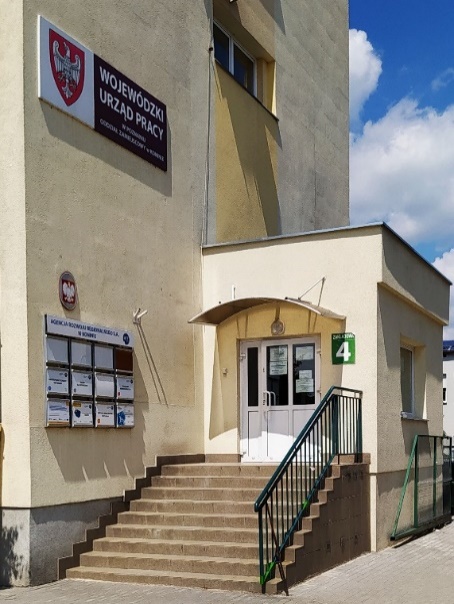 adres: Oddział Zamiejscowy w Koninie, ulica Zakładowa 4, 62-510 KoninPrzed budynkiem jest 1 miejsce parkingowe 
dla osób z niepełnosprawnością.Do urzędu prowadzą 3 różne wejścia ze schodami.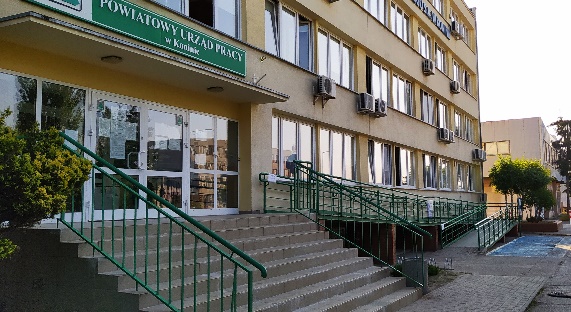 Osoby na wózkach mogą dostać się do niego za pomocą podjazdu przy wejściu do 
budynku Powiatowego 
Urzędu Pracy w Koninie.Do urzędu można wejść z psem asystującym 
i psem przewodnikiem. Drzwi wejściowe do budynku, korytarze i wszystkie pomieszczenia urzędu są odpowiednio szerokie dla osób na wózkach.W budynku jest winda.Na 1. piętrze jest toaleta dla osób z niepełnosprawnością.Jak budynek urzędu w Lesznie 
jest dostosowany do potrzeb 
osób z niepełnosprawnością?adres: Oddział Zamiejscowy w Lesznie, 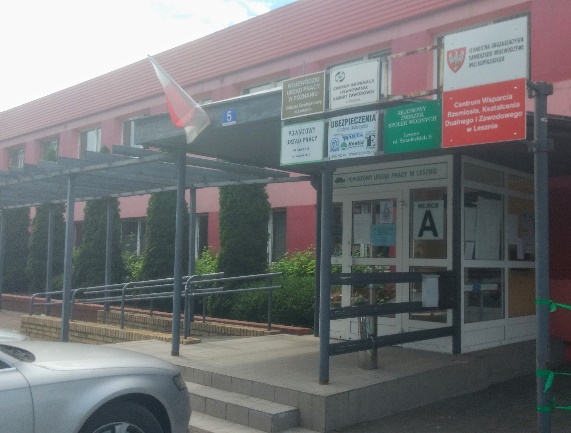 ulica Śniadeckich 5, 64-100 LesznoPrzed budynkiem są 2 miejsca parkingowe dla 
osób z niepełnosprawnością.Do urzędu prowadzi kilka schodów.Osoby na wózkach mogą dostać się do niego za pomocą podjazdu od ulicy Śniadeckich.Podjazd znajduje się przy wejściu oznaczonym literą A.Wejście to prowadzi do Powiatowego Urzędu Pracy w Lesznie.Do urzędu można wejść z psem asystującym 
i psem przewodnikiem. Pomieszczenia urzędu znajdują się na 1. piętrze.Do potrzeb osób z niepełnosprawnością dostosowane są tylko pomieszczenia na parterze.W budynku nie ma windy.Na parterze jest toaleta dla osób z niepełnosprawnością.Jak budynek urzędu w Pile 
jest dostosowany do potrzeb 
osób z niepełnosprawnością?adres: Oddział Zamiejscowy w Pile, 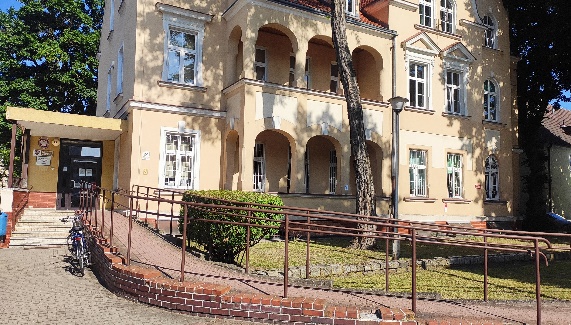 aleja Niepodległości 24, 64-920 PiłaW pobliżu urzędu jest 1 miejsce parkingowe dla osób z niepełnosprawnością.Do urzędu prowadzi kilka schodów.Osoby na wózkach mogą dostać się do niego za pomocą podjazdu.Do potrzeb osób z niepełnosprawnością dostosowane są tylko pomieszczenia na parterze.
Dlatego na parterze jest punkt informacyjny.Do urzędu można wejść z psem asystującym 
i psem przewodnikiem.W budynku nie ma windy.W budynku nie ma toalety dla osób z niepełnosprawnością.